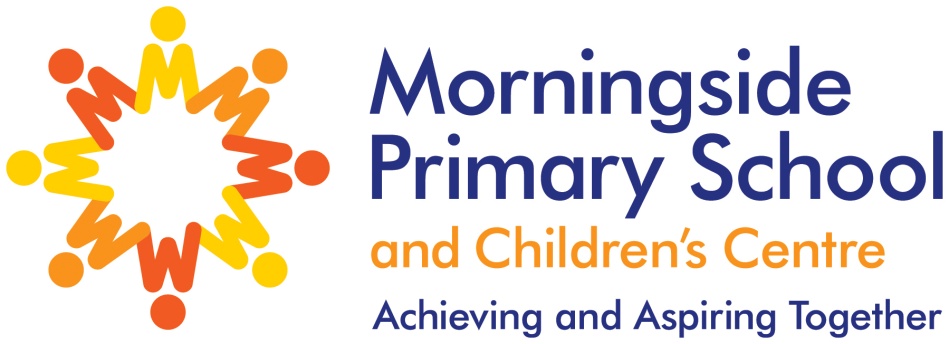 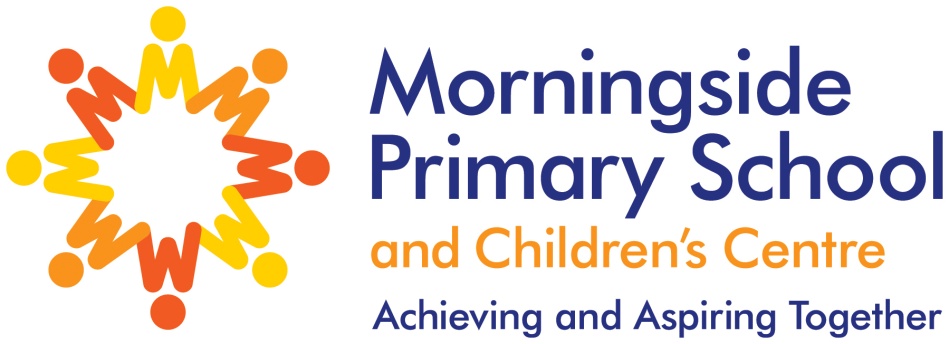 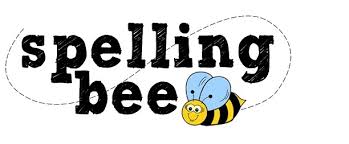 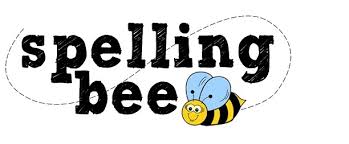 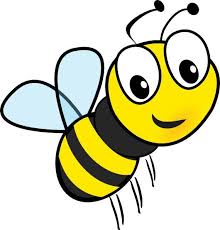 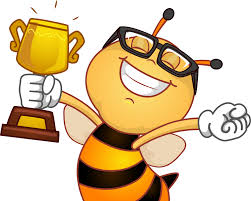 theandwascanmumlooksaidhereoneuphathouseplayformade